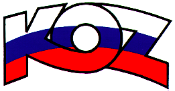 KONFEDERÁCIA ODBOROVÝCH ZVÄZOV SLOVENSKEJ REPUBLIKYMateriál na rokovanie HSR SR 25.2.2019               bod 10S T A N O V I S K Ok návrhu zákona, ktorým sa mení a dopĺňa zákon č. 578/2004 Z. z. o poskytovateľoch zdravotnej starostlivosti, zdravotníckych pracovníkoch, stavovských organizáciách v zdravotníctve a o zmene a doplnení niektorých zákonov v znení neskorších predpisov a ktorým sa menia a dopĺňajú niektoré zákonyPopis materiáluMinisterstvo zdravotníctva Slovenskej republiky (ďalej len „predkladateľ“) predkladá na plenárne zasadnutie Hospodárskej a sociálnej rady Slovenskej republiky (ďalej len „HSR SR“) návrh  zákona, ktorým sa mení a dopĺňa zákon č. 578/2004 Z. z. o poskytovateľoch zdravotnej starostlivosti, zdravotníckych pracovníkoch, stavovských organizáciách v zdravotníctve a o zmene a doplnení niektorých zákonov v znení neskorších predpisov a ktorým sa menia a dopĺňajú niektoré zákony (ďalej len „návrh novely zákona“). Návrh novely zákona obsahuje celkovo osem článkov. 	Cieľom predloženého návrhu novely zákona je zriadenie nového typu ambulancie záchrannej zdravotnej služby. Súčasne sa navrhuje zriadenie nového typu zdravotníckeho zariadenia, a to ambulancie dopravnej zdravotnej služby. Zámerom predkladateľa pri predložení návrhu novely zákona je priamy dohľad a kontrola nad týmito poskytovateľmi zdravotnej starostlivosti, najmä z dôvodu, nárastu fiktívnych poskytovateľov takýchto služieb. Zriadenie ambulantnej dopravnej zdravotnej služby je odôvodnené aplikačnou praxou, keďže dopravu zo zdravotníckych zariadení v súčasnosti zabezpečuje „taxík“ na základe voľnej živnosti a za posledné obdobie sa hromadia sťažnosti pacientov na staré a nekvalitné používanie vozidiel a taktiež na neetické správanie. Takáto úprava je nevyhnutná aj vo vzťahu k nakladaniu a pristupovaniu osobných údajov pacientov. 	Predloženým návrhom novely zákona sa navrhuje, aby výberové konania a povolenia na prevádzkovanie ambulancií záchrannej zdravotnej služby vykonával Úrad pre dohľad nad zdravotnou starostlivosťou. Precizujú sa náležitosti vydania a zrušenia povolenia na prevádzkovanie záchrannej zdravotnej služby a navrhuje sa tiež zmena lehoty platnosti povolenia na prevádzkovanie záchrannej zdravotnej služby. Sprísňujú sa aj podmienky pre vydanie povolenia pre vrtuľníkovú záchrannú zdravotnú službu a vytvára sa zákonná úprava na vykonávanie neodkladnej prepravy letúnom, ktoré sú nevyhnutné v prípade neodkladnej prepravy pacienta na transplantáciu, ako aj celého transplantačného tímu.	V súvislosti so zriadením nových poskytovateľov zdravotnej starostlivosti sa navrhujú aj podmienky pre vydanie povolenia na prevádzkovanie zdravotníckeho zariadenia ako aj povinnosti a sankcie, v prípade ich porušenia. Vzhľadom na zriadenie ambulancie dopravnej zdravotnej služby sa navrhuje zrušiť doprava ako služba súvisiaca s poskytovaním zdravotnej starostlivosti. 	Navrhuje sa tiež posunutie účinnosti funkčnosti Centrálneho registra zdravotníckych pracovníkov v ďalšom vzdelávaní, a to z 31. augusta 2019 na 31. augusta 2020, pričom túto skutočnosť predkladateľ odôvodňuje potrebou rozsiahleho procesu analýzy, ktorá je kľúčová a predstavuje základný podklad pre vytvorenie Centrálneho registra zdravotníckych pracovníkov. Ako ďalší dôvod posunu je aj samotný proces verejného obstarávania, ktorý môže trvať v optimálnom prípade 6 až 7 mesiacov, keďže ide o nadlimitnú zákazku a aj samotné testovanie a pilotnú prevádzku centrálneho registra.Návrh novely zákona predpokladá negatívny vplyv na rozpočet verejnej správy, predpokladá negatívny a pozitívny vplyv na podnikateľské prostredie, nepredpokladá sociálny vplyv, nepredpokladá vplyv na životné prostredie ani na informatizáciu spoločnosti a nepredpokladá ani vplyv na služby verejnej správy pre občana.Vzhľadom na dĺžku legislatívneho procesu sa navrhuje účinnosť právnej úpravy dňom 17. mája 2019.Závery a odporúčaniaK návrhu novely zákona predloženého na plenárne rokovanie HSR SR Konfederácia odborových zväzov SR nemá pripomienky.Konfederácia odborových zväzov SR odporúča návrh zákona, ktorým sa mení a dopĺňa zákon č. 578/2004 Z. z. o poskytovateľoch zdravotnej starostlivosti, zdravotníckych pracovníkoch, stavovských organizáciách v zdravotníctve a o zmene a doplnení niektorých zákonov v znení neskorších predpisov a ktorým sa menia a dopĺňajú niektoré zákony na ďalšie legislatívne konanie.